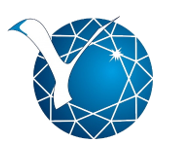 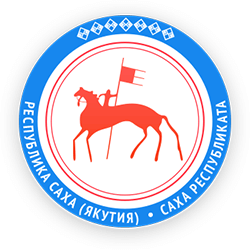 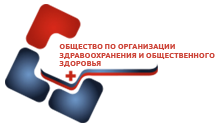 ИНФОРМАЦИОННОЕ ПИСЬМО № 2 Уважаемые коллеги!Мы ждем вас в Якутске в сезон белых ночей! Приглашаем Вас принять участие во Всероссийской научно-практической конференции с международным участием «Общественное здоровье, социология и организация здравоохранения: интеграция науки и практики», которая состоится 21-24 июня 2023 г. в очном и дистанционном формате. Актуальность конференции обусловлена целями и задачами в соответствии с указом Президента Российской Федерации от 07.05.2018 г. № 204 «О национальных целях и стратегических задачах развития Российской Федерации на период до 2024 года», указом Президента Российской Федерации от 21.07.2020 г. № 474 «О национальных целях развития Российской Федерации на период до 2030 года», а также национальными проектами «Демография» и «Здравоохранение», направленными на увеличение продолжительности жизни населения, сохранение здоровья и благополучие людей, возможности для самореализации и развития талантов, а также достижения целевого показателя – повышение ожидаемой продолжительности жизни до 78 лет к 2030 году.Мероприятие призвано объединить на одной информационно-коммуникационной площадке представителей органов государственной власти, образовательных, научных и медицинских организаций России, бизнеса, ведущих российских и зарубежных экспертов в области здравоохранения и информационных технологий, молодых ученых.Цель конференции – повышение профессионального уровня специалистов научно-исследовательских и медицинских учреждений, ознакомление с передовым опытом внедрения современных медицинских и организационных технологий на этапах реализации качественного здравоохранения. Направления работы конференции:Развитие системы общественного здравоохранения в свете новых вызовов. Здоровье и благополучие человека: медико-биологические, психологические и социально-экономические аспекты.Организационные аспекты развития профилактического направления в педиатрии.Инфекционные заболевания и здоровье населения.Этика и медицина: прошлое и современность.Качество и безопасность медицинской деятельности.Взаимодействие с медицинскими организациями, Роспотребнадзором, Росздравнадзором по вопросам оказания первичной медико-санитарной помощи.Информатика здравоохранения, электронное здравоохранение и телемедицина.Современное образование и подготовка кадров в области здравоохранения и медицинских наук.Для участия в конференции приглашаются:Организаторы здравоохраненияРуководители медицинских организацийВрачи центров и отделений медицинской профилактикиВрачи-терапевты, врачи общей практики/семейные врачи, кардиологи, пульмонологи, онкологи, гастроэнтерологи, неврологи, эндокринологи, педиатры и др.Преподаватели вузов и организаций ДПОПредставители медицинских страховых компанийМеждународные и российские медицинские ассоциацииСпециалисты других направлений, заинтересованные в тематике мероприятия.Мероприятия в рамках конференции:Пленарные заседания, секционные заседания, симпозиумы, мастер-классыСекция постерных докладов магистрантов, ординаторов, аспирантов и молодых специалистов «Новые идеи для здравоохранения»Общее собрание членов РОО ЯРО ОЗиОЗ.Полная научная программа будет размещена за 14 дней до начала мероприятия на нашем сайте.Организационный комитет:Северо-Восточный федеральный университет имени М.К. АммосоваМинистерство здравоохранения Республики Саха (Якутия)Якутское региональное отделение РОО «Общество по организации здравоохранения и общественного здоровья»Соорганизаторы:ГАУ РС (Я) «Республиканская больница № 1 – Национальный центр медицины им. М.Е. Николаева»ГБУ РС (Я) «Республиканский центр общественного здоровья и профилактической медицины»ГБУ РС (Я) «Якутский республиканский информационно-аналитический центр»ГАУ РС (Я) «Медицинский центр г. Якутска».Порядок участия в конференцииДля участия в конференции необходимо зарегистрироваться в Личном кабинете на сайте конференции и заполнить заявку для участия в научном мероприятии. Форма участия в конференции: (1) Выступление с докладом и публикация научной статьи/тезиса (2) Публикация тезиса (3) Участие в постерной сессии(4) Участие в сателлитных мероприятиях. Участие в конференции с презентацией доклада (любая из форм участия) является обязательным условием опубликования рукописи в материалах конференции. Всем зарегистрированным участникам будут отправлены программа конференции, ссылка на видеоконференцию, а также ссылка на стендовые доклады (постеры). Всем участникам выдается электронный сертификат, подтверждающий участие в конференции. Рабочие языки конференции: русский и английский. Прием заявок и регистрация для участия в конференции осуществляются в срок до 7 июня 2023 г.Участие в конференции бесплатное.В рамках конференции планируется подача заявки на аккредитацию в Комиссию по оценке учебных мероприятий и материалов для непрерывного медицинского образования на соответствие установленным требованиям Министерства здравоохранения Российской Федерации (НМО).СБОРНИК МАТЕРИАЛОВ КОНФЕРЕНЦИИПланируется издание сборника материалов конференции, который будет размещен в РИНЦ.Материалы для печати должны быть набраны в редакторе Microsoft Word, формат А4 книжный, поля – со всех сторон 2 см, шрифт Times New Roman 12, через 1,5 интервала. Статья – до 6 страниц, тезисы до 2 стр., файл называется по фамилии первого автора, если статей несколько – ФИО 1; ФИО 2.Оформление: НАЗВАНИЕ – прописными буквами с выравниванием по центру. Фамилию автора печатать строчными буквами по центру страницы под названием, инициалы указывать перед фамилией. В следующей строке указать полное наименование организации, город, регион. Материалы исследований и тезисы, планируемые для размещения в сборнике, необходимо направлять на электронную почту kaf.ozipm@mail.ru в соответствии с требованиями, не позднее 7 июня 2023 г.КонтактыЗа дополнительной информацией обращайтесь в оргкомитет конференции в официальную группу сообщества «ВКонтакте» Всероссийской научно-практической конференции с международным участием (vk.com/conf.mi_kozipm).Сайт РОО ЯРО ОЗиОЗ: https://yaroozioz.ru Координаторы:Григорьева Наталья Александровна, к.м.н., доцент кафедры организации здравоохранения и профилактической медицины, г. Якутск, ул. Ойунского, д. 27. Тел.: +79241757779; Петрова Милана Николаевна, к.м.н., доцент кафедры организации здравоохранения и профилактической медицины (публикации), г. Якутск, ул. Ойунского, д. 27. E-mail: kaf.ozipm@mail.ruБудем рады Вашему участию!С уважением, Организационный комитет Всероссийской научно-практической конференции с международным участием «Общественное здоровье, социология и организация здравоохранения: интеграция науки и практики»ПРИЛОЖЕНИЕ № 1Регистрационная карточка участника конференцииФамилияИмяОтчествоУченая степень, ученое званиеДолжностьПодразделениеУчреждениеПочтовый адресКонтактный телефонE-mail